ALLEGATO 3Allegato “Modello di autocertificazione di regolarità contributiva”_l_sottoscritt_			nat_il		                                   a		Prov.			 residentein	Via/Piazza			n.	 domiciliato	Via/Piazza			n.	 consapevole delle sanzioni penali, nel caso di dichiarazioni non veritiere, di formazione o uso di atti falsi, richiamate dall'art.76 del DPR445/2000;DICHIARAdi essere in regola con l’assolvimento degli obblighi di versamento dei contributi assicurativi stabiliti dalle vigenti disposizioni (art. 2 del D.L. convertito in Legge n°266/2002)i seguenti dati per la richiesta delDURC;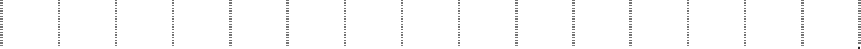 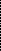 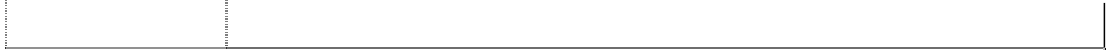 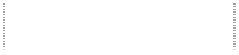 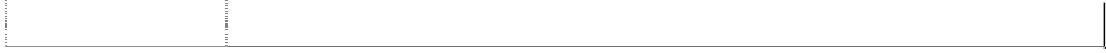 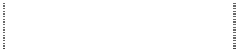 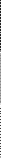 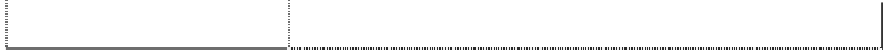 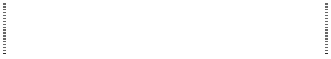 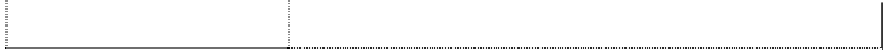 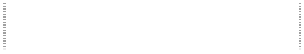 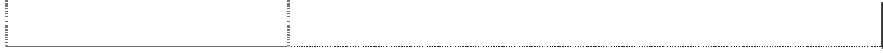 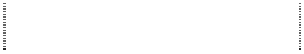 di essere informato, ai sensi e per gli effetti di cui all’art. 13 del D.Lgs 30/06/2003 n° 196 che i dati personali raccolti saranno trattati, anche con strumenti informatici, esclusivamente nell’ambito del procedimento per il quale la presente dichiarazione viene resa.Luogo e data _______________________________	Firma del dichiarante	__________________________________Ai sensi dell’art. 38 del D.P.R. 28/12/2000 n. 445 la dichiarazione è sottoscritta e presentata all’Istituto unitamente a copia fotostatica non autenticata di un documento di identità del sottoscrittore.Codice FiscaleCodice FiscaleCodice FiscaleCodice FiscaleCodice FiscaleDenominazione Ragione SocialeDenominazione Ragione SocialeDenominazione Ragione SocialeDenominazione Ragione SocialeDenominazione Ragione SocialeComuneSede LegaleIndirizzoComuneSede LegaleIndirizzoComuneSede LegaleIndirizzoComuneSede LegaleIndirizzoComuneSede LegaleIndirizzoComuneSede OperativaIndirizzoComuneSede OperativaIndirizzoComuneSede OperativaIndirizzoComuneSede OperativaIndirizzoComuneSede OperativaIndirizzoTipo ImpresaImpresaLavoratore autonomoLavoratore autonomoLavoratore autonomoC.C.N.L. applicatoEdileCommercioCommercio…………………Dimensione aziendaleda 1 a 5da 5 a 15da 16 a 60da 61a100	oltreCodice DittaInailSede competenteCodice DittaInailSede competenteCodice DittaInailSede competenteCodice DittaInailSede competenteCodice DittaInailSede competenteMatricola AziendaleInpsSede competenteMatricola AziendaleInpsSede competenteMatricola AziendaleInpsSede competenteMatricola AziendaleInpsSede competenteMatricola AziendaleInpsSede competenteCodice DittaCassa edileSede competenteCodice DittaCassa edileSede competenteCodice DittaCassa edileSede competenteCodice DittaCassa edileSede competenteCodice DittaCassa edileSede competenteAltro	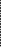 Altro	Altro	Altro	Altro	